7 марта в преддверии замечательного  весеннего праздника в Чув-Бродской сельской библиотеке  состоялся тематический вечер «Имя тебе – Женщина».  В ходе мероприятия  прозвучали стихи с поздравлениями, все присутствующие дружно пели и танцевали, отвечали на вопросы викторины, участвовали в различных  играх и конкурсах. Также для присутствующих была представлена книжная выставка «Для вас сударыни». 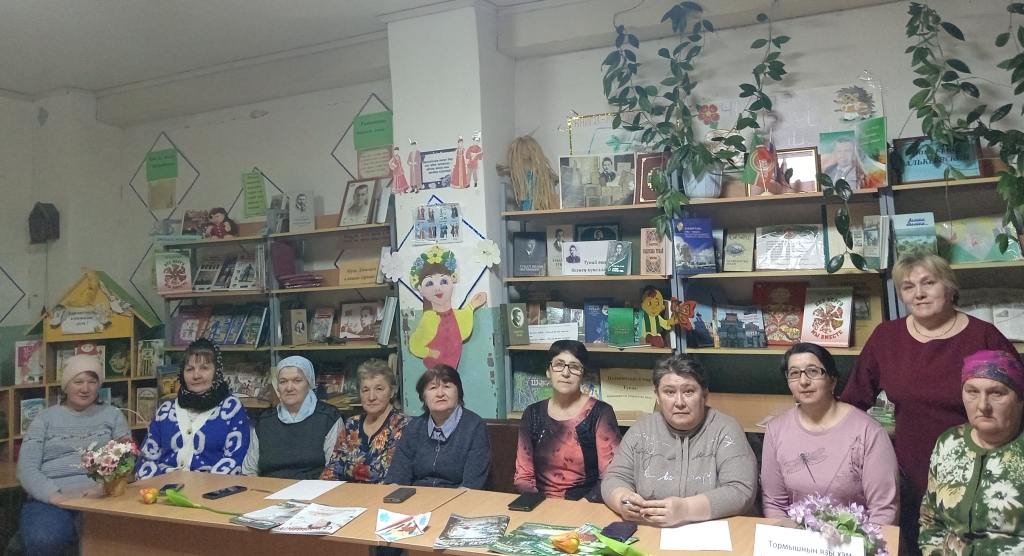 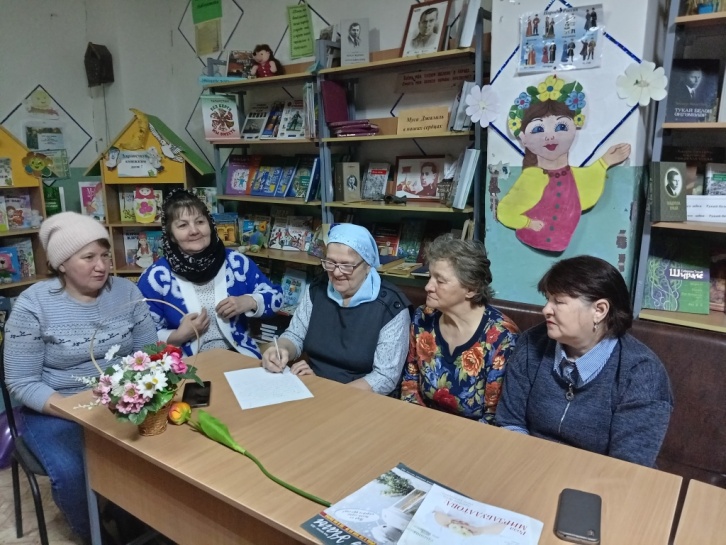 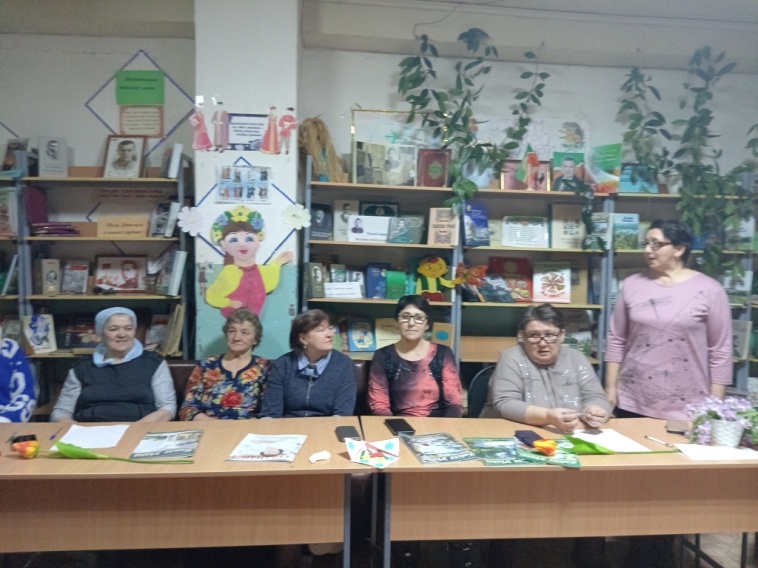 